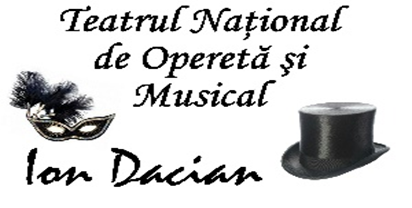 REZULTATULetapei I (selecţia dosarelor) din data de 26.04.2021a concursului pentru ocuparea unui post vacant de conducere -  şef serviciu, din cadrul Serviciului Marketing şi Relaţii publice al Teatrului Naţional de Operetă şi Musical “Ion Dacian”În urma desfăşurării etapei I, selecţia dosarelor, din data de 26.04.2021 a concursului pentru ocuparea unui post vacant de conducere -  de şef serviciu, din cadrul Serviciului Marketing şi Relaţii publice al Teatrului Naţional de Operetă şi Musical “Ion Dacian”, comisia de concurs a analizat dosarele persoanelor înscrise la concurs şi a stabilit următoarele rezultate:Contestaţiile privind rezultatul Selecţiei dosarelor se pot transmite la adresa de e-mail resurseumane@opereta.ro, astăzi, 26.04.2021, până cel târziu la ora 20.00. Etapa a II-a – proba scrisă, se desfăşoară în data, 05.05.2021 începând cu ora 15:00, la adresa: bld. O Goga nr.1 Sector 3.       ManagerBianca Ionescu-Ballo Nr. crt.Cod de identificare în concursFuncţia pentru care candidează/structuraRezultatul Selecţiei dosarelorObservaţii1TNOMID-1Şef serviciu/Serviciul Marketing şi Relaţii Publice    RespinsConform documentelor depuse la dosar, nu îndeplineşte condiţia specifică de vechime, de minimum 4 ani, într-un post similar2TNOMID-2Şef serviciu/Serviciul Marketing şi Relaţii PubliceAdmis-